การประชุม Coaching ทีมระดับพื้นที่เพื่อพัฒนาแผนงานโครงการเชิงรุก ครั้งที่ 2 จ.นครศรีธรรมราช 31 ตุลาคม – 1 พฤศจิกายน 2562ณ ห้องประชุม โรงแรมแกรนด์ ปาร์ค  อำเภอเมือง จังหวัดนครศรีธรรมราชความคาดหวัง ระยะเวลา 1 ปี : 2564  	1. ประชาชนตื่นรู้ / ตะหนักในเรื่องการดูแลสุขภาพทุกกลุ่มวัย 	2. ประชาชนเข้าถึงข้อมูลสุขภาพ / การจัดการสุขภาพ  	3. ประชาสัมพันธ์เชิงรุก 	4. เพิ่มจำนวน อสม. ในพื้นที่ให้เพียงพอต่อประชากรเขตเมือง 	5. ประชาชนมีสุขภาพร่างกายที่ดีขึ้น ลดอัตราป่วยและอัตราตายจากโรคความคาดหวัง ระยะเวลา 5 ปี : 2568 	1. ประชาชนรู้ เข้าถึง สามารถดูแลสุขภาพตัวเอง / ครอบครัว 	2. เกิดความร่วมมือระหว่างหน่วยงานรัฐและประชาชน 	3. เกิดนวัตกรรมในการดูแลสุขภาพ 	4. เกิดเครือข่ายการดูแลสุขภาพทั้งชุมชน 	5. หน่วยบริการมีความเป็นเลิศในการดูแลผู้ป่วย 	6. ทุกภาคส่วนเข้าถึงกองทุนฯ 	7. ระบบการดูแลสุขภาพโดยใช้เทคโนโลยีดิจิตอล 	8. มีเครื่องกระตุ้นหัวใจ (ADE) ในสาธารณะวัยผู้สูงอายุวัยทำงาน อายุ 20 – 59 ปีศพดวัยเรียนคณะกรรมการบริหารจัดการกองทุนฯผู้สูงอายุ ผู้มีภาวะพึ่งพิงเรียนรู้การลงข้อมูลผ่านเว็บไซต์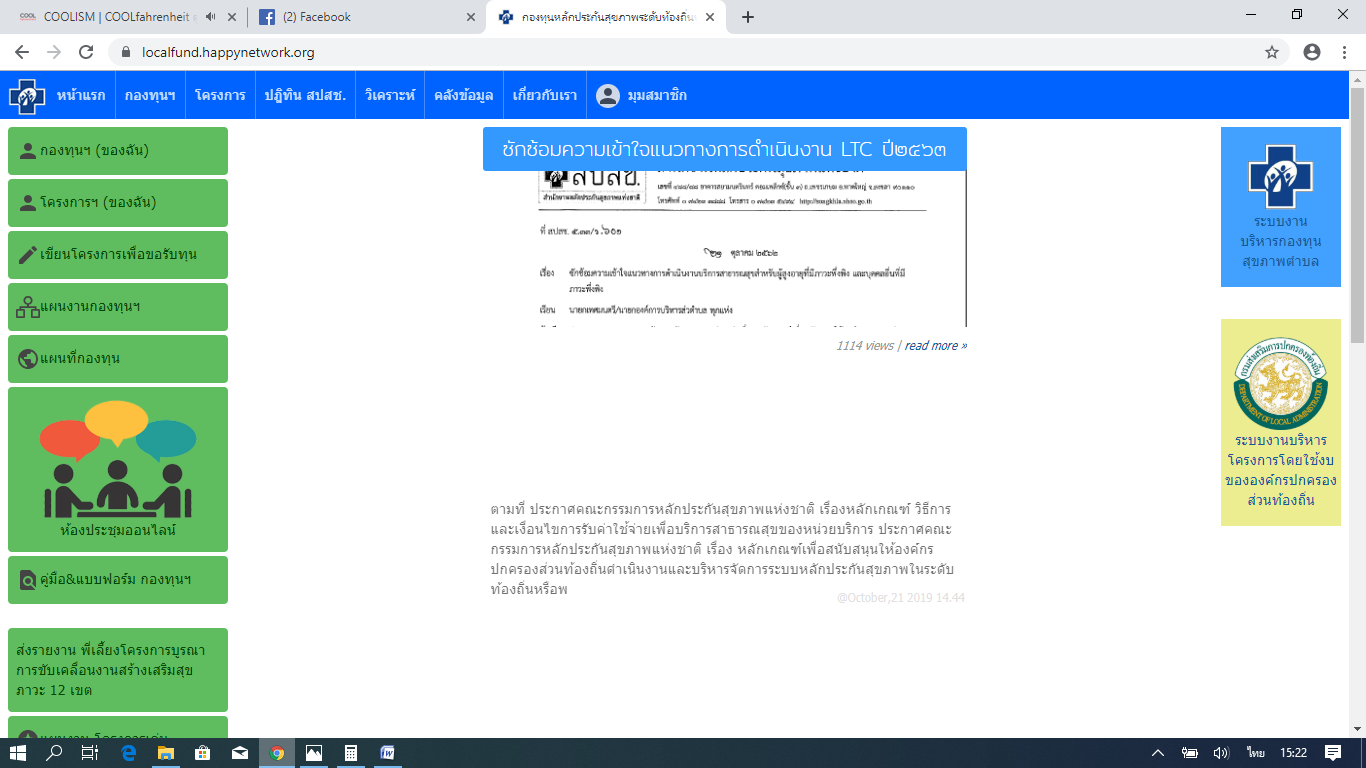 ภาพการประชุม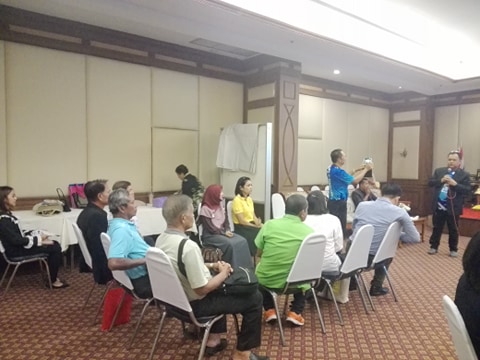 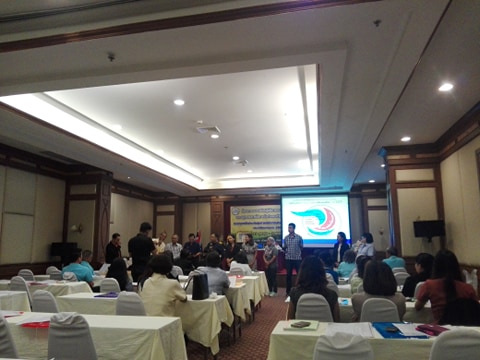 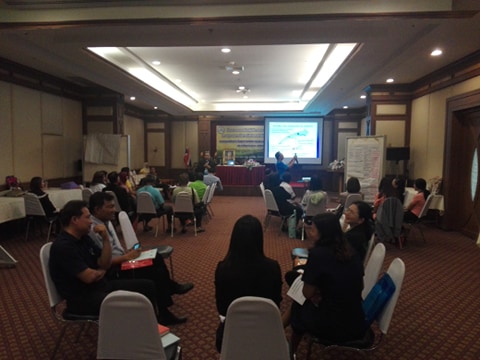 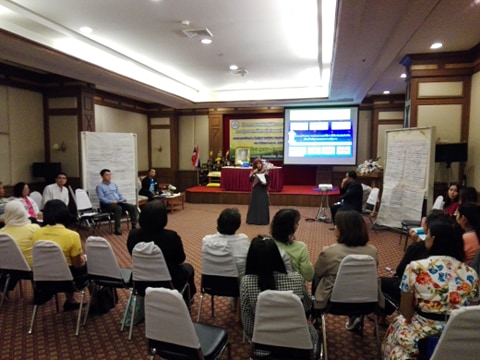 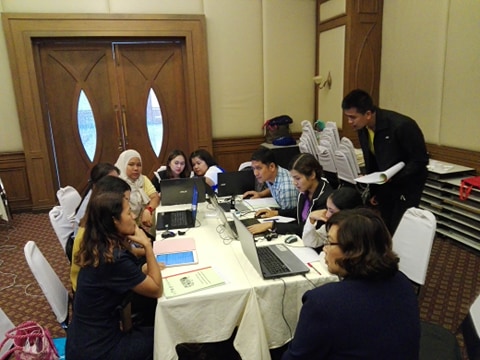 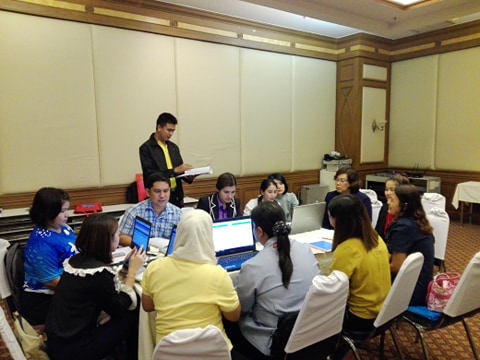 ด้าน / ประเด็นทุนและศักยภาพทุนและศักยภาพสิ่งที่ต้องทำด้าน / ประเด็นด้านบวกด้านลบสิ่งที่ต้องทำปัจเจกบุคคล- ผู้สูงอายุ จำนวน 20,000 คน- ติดบ้านติดเตียง 10,000 บาท-มีโรงเรียนผู้สูงอายุ-มีข้าราชการเกษียน-มีภูมิปัญญาท้องถิ่น(ผลิตภัณฑ์)-ขาดคนในครอบครัวดูแล-ต้องเลี้ยงหลาน / เหลน-โรคเรื้อรัง -มีความมั่นใจตัวเองสูง-จัดเวทีอบรมเชิงปฏิบัติการให้ความรู้เท่าทันโรคเรื้อรังในครัวเรือน-จัดกิจกรรมเสริมสร้างทักษะสภาพแวดล้อม-มีสถานที่ออกกำลังกาย (สาธารณะ,บ้าน)-มีการออกกำลังกายที่เหมาะสมกับผู้สูงอายุ เช่น รำไม้พลอง ยางยืด-ขาดข้อมูลผู้สูงอายุแบบแยกประเภท-การประชาสัมพันธ์ด้านสุขภาพไม่ทั่วถึง-ลงพื้นที่จัดเก็บข้อมูลผู้สูงอายุแบบแยกประเภทกลไกระบบสุขภาพ-มีโรงเรียนผู้สูงอายุ-มีสวัสดิการสังคม-มี CG-มี รพ.เทศบาล -มีกองทุนสวัสดิการฯ-ขาดการจัดตั้งศูนย์ฟื้นฟูสุขภาพชีวิตผู้สูงอายุ-อสม.ไม่เพียงพอในการดูแล-ผู้สูงอายุเข้าไม่ถึง (ไม่รู้จักกองทุนฯ)-ขาดชมรมระดับชุมชน-จัดตั้งชมรมระดับชุมชน-จัดตั้งศูนย์ฟื้นฟูคุณภาพชีวิตผู้สูงอายุด้าน / ประเด็นทุนและศักยภาพทุนและศักยภาพสิ่งที่ต้องทำด้าน / ประเด็นด้านบวกด้านลบสิ่งที่ต้องทำปัจเจกบุคคลอาชีพ-แม่ค้า-รับจ้างทั่วไป-ข้าราชการ-ชาวสวน-สามารถหารายได้เลี้ยงครอบครัวได้-มีความรู้ด้านอาชีพ,สุขภาพ,ออกกำลังกาย-มีความมั่นใจในตัวเอง-มีรายได้พอสุขภาพจะดี -ขาดการออกกำลังกาย / ไม่มีเวลา-มีโรคประจำตัว-ไม่มีเวลารับประทานอาหารเช้าด้วยความเร่งรีบ-ติดโซเซี่ยว / สังคมก้มหน้า รู้ไม่เท่าทันสื่อ-ส่งเสริมความรู้ด้านการออกกำลังกายที่ถูกต้อง-ส่งเสริมให้เกิดการเรียนรู้ในเรื่องการปรับพฤติกรรมที่เหมาะสมสภาพแวดล้อม-มีทางเลือกในการออกกำลังกาย เช่น ฟิตเนส สวนสาธารณะ-การสื่อสารที่เข้าถึงง่ายขึ้น-มีสถานศึกษา-รายได้ไม่เพียงพอ / หนี้สิน-ขาดการช่วยเหลือเอื้ออาทร-มีน้ำดื่มที่ไม่สะอาด (ตู้น้ำหยอดเหรียญ) -คนไม่เคารพกฎระเบียบ-ชุมชนแออัด / ประชากรแฝง-ขาดความร่วมมือ/การมีส่วนร่วม-ส่งเสริมด้านอาชีพเสริมอยู่อย่างพอเพียง-พัฒนาศักยภาพแกนนำชุมชนให้มีความรอบรู้ด้านสุขภาพกลไกระบบสุขภาพ-มีโรงเรียนผู้สูงอายุ-มีสวัสดิการสังคม-มี CG-มี รพ.เทศบาล -มีกองทุนสวัสดิการฯ-ขาดการจัดตั้งศูนย์ฟื้นฟูสุขภาพชีวิตผู้สูงอายุ-อสม.ไม่เพียงพอในการดูแล-ผู้สูงอายุเข้าไม่ถึง (ไม่รู้จักกองทุนฯ)-ขาดชมรมระดับชุมชน-จัดตั้งชมรมระดับชุมชน-จัดตั้งศูนย์ฟื้นฟูคุณภาพชีวิตผู้สูงอายุด้าน / ประเด็นทุนและศักยภาพทุนและศักยภาพสิ่งที่ต้องทำด้าน / ประเด็นด้านบวกด้านลบสิ่งที่ต้องทำปัจเจกบุคคลศพด-บุคลากร (ครู) ด้านวิชาชีพ-มีสื่อด้านวิชาการ-คุณครูมีความเชื่อว่าสุขภาพมีความสำคัญ-พฤติกรรมการบริโภคอาหารของเด็ก-เครื่องมือตรวจวัดภาวะโภชนาการ / พัฒนา-สื่อพัฒนาสมอง-ความรู้ของผู้ปกครองในการเลี้ยงดูบุตร-ความปลอดภัยของนักเรียน-สุขภาพช่องปาก (ฟันผุ)-มีเด็กกลุ่มเสี่ยงต่อพัฒนาการช้า-มีเด็กเป็นโรค มือ เท้า ปาก-โครงการคัดกรองของพัฒนาการเด็กโดยเจ้าหน้าที่สาธารณสุข-โครงการพัฒนาการด้านสมองโดยใช้สื่อที่เหมาะสมกับวัย-โครงการส่งเสริมภาวะโภชนาการ-โครงการให้ความรู้ผู้ปกครองในการส่งเสริมพัฒนาการเด็ก-โครงการลดอุบัติเหตุในเด็ก-โครงการเฝ้าระวังป้องกันควบคุมโรคติดต่อในเด็กสภาพแวดล้อม-บรรยากาศดีไม่มีเสียงรบกวน-มี ศพด-ไม่มีสนามเด็กเล่น-ไม่มีพื้นที่สำหรับฝึกว่ายน้ำ -สภาพเศรษฐกิจของผู้ปกครองอยู่ในระดับรากหญ้า-ขาดเทคโนโลยี เช่น คอมพิวเตอร์ ปริ้นเตอร์-โครงการอบรมให้ความรู้ด้านสุขภาพอนามัยของเด็กกลไกระบบสุขภาพ-กองทุนมีเงินสนับสนุน-เทศบาล/หน่วยงานให้การสนับสนุน-เจ้าหน้าที่อนามัยบริการดี-ชุมชน / อสม / เจ้าหน้าที่ศูนย์ให้บริการดี-ขาดการประสานงานติดต่อระหว่าง ศพด. กับกองทุนฯ-คุณครูขาดความรู้ด้านการของบประมาณกองทุนฯในการสร้างเสริมสุขภาพ-หน่วยบริการสาธารณสุขคัดกรองสุขภาพบ่อยขึ้น-ช่องทางด่วนสำหรับบริการนักเรียนสุขภาพช่องปาก- อบรมเชิงปฏิบัติในเรื่องการเขียนโครงการด้าน / ประเด็นทุนและศักยภาพทุนและศักยภาพสิ่งที่ต้องทำด้าน / ประเด็นด้านบวกด้านลบสิ่งที่ต้องทำปัจเจกบุคคล-เข้าถึงสถานบริการได้ง่าย-การมีส่วนร่วมของประชากรในพื้นที่-มีประชากรแฝงในพื้นที่-มีการเคลื่อนย้าย เข้า-ออก ของโรคระบาดระหว่างพื้นที่-ประชากรยังขาดความรู้/ความเข้าใจในเรื่องสุขภาพ / ทักษะ /ทัศนคติ-พัฒนาองค์ความรู้ / ทักษะการกำจัดแหล่งเพาะพันธุ์ยุงลายทั้งครูและนักเรียน- kids can do-จัดสภาพแวดล้อมในโรงเรียน-ประกวดโรงเรียนต้นแบบปลอดยุงลายไข้เลือดออกสภาพแวดล้อม-มีสถานศึกษาหลายระดับทั้งของรัฐและเอกชน-มีการสื่อสารที่หลากหลายช่องทาง เช่น line fb เสียงตามสาย-ชุมชนหนาแน่น / วัด / มัสยิด-สภาพสุขาภิบาลสิ่งแวดล้อมไม่ดี-มีแหล่งเพาะพันธุ์เชื้อโรค เช่น บ่อกำจัดขยะ / ขยะตกค้าง-ขาดการเข้าถึงแหล่งข้อมูลที่แท้จริง-พัฒนา app ไข้เลือดออกที่นักเรียน ครัวเรือน สามารถใช้งานได้จริงและง่าย-จัดตั้งธนาคารขยะในชุมชน-วิเคราะห์ภาชนะที่เป็นแหล่งเพาะพันธุ์ยุงเพื่อนำข้อมูลไปบริหารจัดการกลไกระบบสุขภาพ-มีงบประมาณสนับสนุนอย่างเพียงพอ-มีหน่วยวิชาการส่วนกลางอยู่ในพื้นที่-ขาดความรู้เรื่องของการของบประมาณ / การเขียนโครงการ-กลไกการรับรู้และการปฏิบัติการของประชาชนยังไม่เพียงพอ-จัดอบรมเชิงปฏิบัติการให้แก่กลุ่มที่จะขอรับทุน-จัดระบบกลไกขับเคลื่อนแผนงานโครงการด้าน / ประเด็นทุนและศักยภาพทุนและศักยภาพสิ่งที่ต้องทำด้าน / ประเด็นด้านบวกด้านลบสิ่งที่ต้องทำปัจเจกบุคคล-กรรมการเข้าใจระเบียบของกองทุนฯพอประมาณ-ผู้บริหารมีความกระตือ รือรน ในเรื่องกองทุนฯ-คณะกรรมการมีความรู้ความเข้าใจที่หลากหลาย-เจ้าหน้าที่กองทุนฯให้คำปรึกษาได้เป็นอย่างดี-คณะกรรมการมีจิตสาธารณะ-คณะกรรมการมีความพร้อมมีความสามัคคีในการทำงานกองทุนฯ-คณะกรรมการทุกคนเวลาเข้าร่วมพิจารณาโครงการมีการแสดงความคิดเห็นกันทุกคน-ประชาชนในชุมชนเข้าถึงข้อมูลข่าวสารกองทุนได้อย่างมากขึ้น-คณะกรรมการบางท่านไม่เข้าใจในระเบียบกองทุนฯ-เจ้าหน้าที่กองทุนไม่เพียงพอ-เจ้าหน้าที่กองทุนได้เงินเดือนน้อย-คณะกรรมการบางท่านไม่เข้าใจในการจัดทำโครงการ-คนที่ขอโครงการไม่เข้าใจในการเขียนโครงการ-คนที่ขอโครงการไม่เข้าใจในการเขียนโครงการ-พัฒนาศักยภาพให้กับคณะกรรมการอนุกรรมการ คณะทำงานและภาคีเครือข่าย-ประชาสัมพันธ์ข่าวสารข้อมูลกองทุนผ่านสื่อต่างๆได้อย่างมากขึ้นสภาพแวดล้อม-กองทุนมีงบประมาณเยอะในการส่งเสริมสุขภาพป้องกันโรค-การสื่อสารทันสมัยและเข้าถึงพื้นที่อย่างรวดเร็ว (line , FB)-สมาชิกในชุมชนได้รับการศึกษาได้อย่างทั่วถึง (80%)-ประชาชนนำวัฒนธรรมมาประยุกต์ใช้ในชีวิตประจำวัน-ประชาชนเข้าถึงศาสนาการพัฒนาจิตใจดีขึ้น-ชุมชนเมือง กลุ่มวัยทำงานประชากรแฝง ต่างด้าว-เศรษฐกิจเข้ารักษาโรงพยาบาลเอกชนง่ายและสะดวกไม่สนใจโรงพยาบาลรัฐ-ประชากรเยอะไม่ให้ความร่วมมือ-ปัญหาสุขภาพเยอะฯลฯ-ต้องทำความเข้าใจให้กับประชาชนมากขึ้น-ประชาชนในชุมชนสร้างจิตสำนึกให้ประชาชนมีส่วนร่วมในการดำเนินโครงการกลไกระบบสุขภาพ-ระบบสุขภาพในชุมชนการรักษาพยาบาลเข้าถึงได้ง่าย-มีกองทุนหลักประกันสุขภาพในชุมชนได้ง่ายขึ้น-ประชาชนในพื้นที่สนใจในการดูแลสุขภาพเพิ่มขึ้น-อสม มีศักยภาพในการส่งเสริมสุขภาพให้กับชุมชน-ประชาชนเข้าถึงระบบสุขภาพกองทุนน้อย-ประชาชนไม่ดูแลสุขภาพของตนเอง-เข้าถึงประชาชนให้มากกว่าเป็นอยู่-ปรับเปลี่ยนพฤติกรรมการดูแลสุขภาพด้าน / ประเด็นทุนและศักยภาพทุนและศักยภาพสิ่งที่ต้องทำด้าน / ประเด็นด้านบวกด้านลบสิ่งที่ต้องทำปัจเจกบุคคล-มี อสม ผ่านการอบรมคัดกรองครบ 190 คน-อสม มีการคัดกรองผู้ที่มีปัญหาด้านสายตาแก่คนในชุมชน-ประชาชนมีการเข้าถึงบริการสุขภาพง่าย (ใกล้บ้าน)-ประชาชนส่วนใหญ่มีรายได้-ประชาชนส่วนใหญ่รับจ้าง-บุคลากรศูนย์บริการมีจำนวนน้อย-พฤติกรรมการบริโภคที่ไม่ปลอดภัย (หวาน มัน เค็ม)-คนออกกกำลังกายน้อย-มีภาวะเครียด-ประชาชนเจ็บป่วย ปวดเข่า ปวดกล้ามเนื้อ-ประชาชนมีปัญหาสุขภาพฟัน ช่องปากสภาพแวดล้อม-มีการจัดตั้งโรงเรียนวัยใส(โรงเรียนผู้สูงอายุ)-มีโครงการดูแล ผู้สูงอายุ30,000 เตียง-มีกองทุน LTC-ผู้สูงอายุมีการขึ้นทะเบียนครบถ้วน-ศาสนสถานเพียงพอให้ผู้สูงอายุเข้าถึงได้-มีชมรมผู้สูงอายุระดับเทศบาล-มีสถานที่ให้ผู้สูงอายุได้เข้าร่วมกิจกรรมต่างๆ-มีต้นแบบผู้สูงอายุที่ดูแลสุขภาพตนเอง(อายุยืน)- LTC ยังพอเริ่มต้น-ปริมาณผู้สูงอายุเพิ่มขึ้น-ผู้สูงอายุว่างงาน ไม่มีรายได้-ผู้สูงอายุขาดคนดูแล-ผู้สูงอายุมีโรคประจำตัว-ระบบสาธารณูปโภคไม่เอื้อต่อวัยผู้สูงอายุ-บริการสาธารณะเพื่อผู้สูงอายุไม่เพียงพอ-ทัศนคติ ความเชื่อที่ไม่ถูกต้องด้านสุขภาพ-ขาดสถานที่ อุปกรณ์ เครื่องออกกำลังกาย -ไม่มีการจัดตั้งศูนย์พัฒนาคุณภาพผู้สูงอายุ-ชุมชนแออัด-การมีส่วนร่วมยังไม่ดีพอ-ขาดชุดข้อมูลสุขภาพ-สร้าง อบรม CG / CM ให้ครบทุกชุมชน-สร้างกลุ่มผู้สูงอายุเพื่อสร้างรายได้ (มีอาชีพ)-จัดตั้งศูนย์ดูแลผู้สูงอายุประจำชุมชน-โครงการเพื่อนช่วยเพื่อน-พัฒนาเครือข่ายในการดูแลผู้สูงอายุด้านต่างๆ-เพิ่มการเป็นสมาชิกโครงการ 30,000 เตียง ของผู้สูงอายุที่มีปัญหาสุขภาพ-เพิ่มบริการรถรับ-ส่ง ผู้สูงอายุในการเข้าร่วมกิจกรรม-ปรับลานกีฬาชุมชนให้มีอุปกรณ์ออกกำลังกายสำหรับผู้สูงอายุ